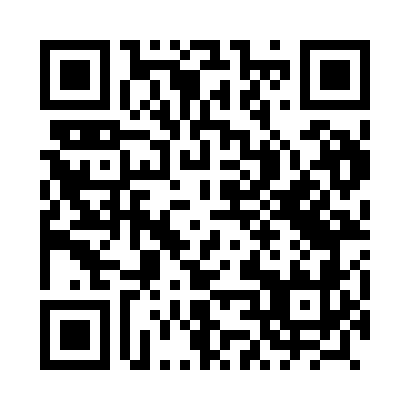 Prayer times for Sukowate, PolandWed 1 May 2024 - Fri 31 May 2024High Latitude Method: Angle Based RulePrayer Calculation Method: Muslim World LeagueAsar Calculation Method: HanafiPrayer times provided by https://www.salahtimes.comDateDayFajrSunriseDhuhrAsrMaghribIsha1Wed2:535:0912:285:337:489:552Thu2:505:0712:285:347:509:583Fri2:475:0512:285:357:5110:004Sat2:445:0412:285:367:5310:035Sun2:415:0212:285:377:5410:066Mon2:385:0012:285:387:5610:087Tue2:354:5912:285:387:5710:118Wed2:324:5712:285:397:5910:149Thu2:294:5612:285:408:0010:1610Fri2:264:5412:285:418:0210:1911Sat2:234:5312:285:428:0310:2212Sun2:194:5112:285:438:0410:2513Mon2:164:5012:285:448:0610:2714Tue2:134:4912:285:448:0710:3015Wed2:124:4712:285:458:0910:3316Thu2:114:4612:285:468:1010:3617Fri2:114:4512:285:478:1110:3718Sat2:104:4312:285:488:1310:3719Sun2:104:4212:285:488:1410:3820Mon2:094:4112:285:498:1510:3821Tue2:094:4012:285:508:1610:3922Wed2:084:3912:285:518:1810:4023Thu2:084:3812:285:518:1910:4024Fri2:084:3712:285:528:2010:4125Sat2:074:3612:285:538:2110:4126Sun2:074:3512:285:538:2210:4227Mon2:074:3412:285:548:2410:4228Tue2:064:3312:295:558:2510:4329Wed2:064:3212:295:558:2610:4430Thu2:064:3112:295:568:2710:4431Fri2:064:3112:295:578:2810:45